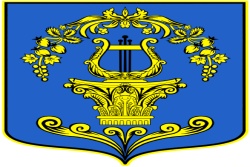 СОВЕТ ДЕПУТАТОВ МУНИЦИПАЛЬНОГО ОБРАЗОВАНИЯТАИЦКОЕ ГОРОДСКОЕ ПОСЕЛЕНИЕГАТЧИНСКОГО МУНИЦИПАЛЬНОГО РАЙОНА ЛЕНИНГРАДСКОЙ ОБЛАСТИРЕШЕНИЕОт   декабрь  2019 года           	                                                  №  проектОб утверждении плана работы совета депутатов МО на 2020 год         В соответствии с Федеральным законом от 06.10.2003 №131-ФЗ «Об общих принципах организации местного самоуправления в Российской Федерации», руководствуясь уставом МО и регламентом совета депутатов МО, совет депутатов МО Таицкое городское поселениеРЕШИЛ:Утвердить план работы совета депутатов муниципального образования Таицкое городское поселение Гатчинского муниципального района Ленинградской области на 2020 год (Приложение № 1).	2. Решение вступает в силу с 01 января 2020 года.     Глава МО Таицкое городское поселение                             Т.П. ПавловаПриложение № 1к решению совета депутатов МОот года № П Л А Н работы  совета депутатов муниципального образованияТаицкое городское поселение Гатчинского муниципального района Ленинградской области третьего созыва на  2020 год№ п/пНаименование мероприятияСрокОтветственные1Работа постоянных комиссийВ течении годапредседатели постоянных комиссий2Заседания совета депутатов МО2.1.Об утверждении стоимости и качества предоставляемых услуг по погребению на территории поселения в 2020 годуянварьсовет депутатов,Игнатенко Т.В.2.2.Внесение изменений и дополнений в устав и регламент муниципального образованияпо мере необходи-мостиглавы МО и  администрации2.3.О предоставлении льгот и утверждении порядка их предоставления гражданам за пользование услугами банипо мере неоходи-мостисовет депутатов,Ямса Е.Р.2.4.О проекте отчета об исполнении местного бюджета поселения за 2019 год и назначении публичных слушанийфевральсовет депутатов,Свенцицкая Н.В.2.5.О внесений изменений и дополнений в решение совета депутатов «О бюджете Таицкого городского поселения на  2020 год и на плановый период 2021-2022 годовпо мере необходи-мостисовет депутатов,Свенцицкая Н.В.2.6.Работа совета депутатов и администрации по взаимодействию с общественными организациями, ветеранами, школьными, дошкольными, медицинскими учреждениями, молодежными объединениями по социальным вопросамв течение годасовет депутатов,глава администрации2.7Отчет об исполнении местного бюджета поселения за 2019 год мартСвенцицкая Н.В.2.8.Отчет главы МО и главы местной администрации о результатах их деятельности за 2019 год перед советом депутатов МО и населениемфевраль-мартглава МО,глава администрации2.9.Назначение публичных слушаний по вопросам, обязательным для вынесения на публичные слушанияпо мере необходи-мостисовет депутатов,глава администрации2.10.Об итогах деятельности МУП ЖКХ «Сиверский» за 2019-2020 год и планах реализации мероприятий на 2021-2022 годыапрельпостоянная комиссия по ЖКХ,Ямса Е.Р.2.11.Подготовка к празднованию 75-й годовщины Победы в ВОВ 1941-1945апрельсовет депутатов,глава администрации.2.12.Об исполнении местного бюджета поселения за 1 квартал 2019 годаапрель Свенцицкая Н.В2.13.Об установлении цен на доставку печного топлива для граждан, проживающих на территории поселенияиюньЯмса Е.Р.2.14.Об установлении платы за жилое помещение для населения, проживающего на территории поселенияиюньЯмса Е.Р.2.15.Об исполнении местного бюджета поселения за 1 полугодие 2020 годавгустсовет депутатов,Свенцицкая Н.В.2.16.О результатах подготовки к отопительному сезону 2020-2021 гг.сентябрьпостоянная комиссия по ЖКХ, Ямса Е.Р.2.17.Проект местного бюджета поселения на 2021 годоктябрьсовет депутатов,Свенцицкая Н.В.2.18.Утверждение местного бюджета поселения на 2021 и  на плановый период 2022-2023 годов ноябрьсовет депутатов,Свенцицкая Н.В.2.19.Об исполнении местного бюджета поселения за 9 месяцев 2020 годаноябрьсовет депутатов,Свенцицкая Н.В.2.20Об установлении налога на имущество физических лиц, земельного налога, установлении налоговой льготы отдельным категориям налогоплательщиков на территории поселения, об утверждении расчетной ставки арендной платы за нежилые помещения,  находящиеся в собственности поселения  на 2021 годноябрьсовет депутатов,Свенцицкая Н.В.2.21.Об установлении платы за наем для нанимателей жилых помещений по договорам социального найма, договорам найма жилых помещений муниципального жилищного фонда поселения на 2021 годдекабрьЯмса Е.Р.2.22.О передаче полномочий ГМР декабрьсовет депутатов, глава администрации2.23.Приведение МНПА в соответствие с действующим законодательствомпо мере необходи-мостипредседатели постоянных комиссий, глава администрации